    строгом соответствии с « Книгой учета будущих  воспитанников»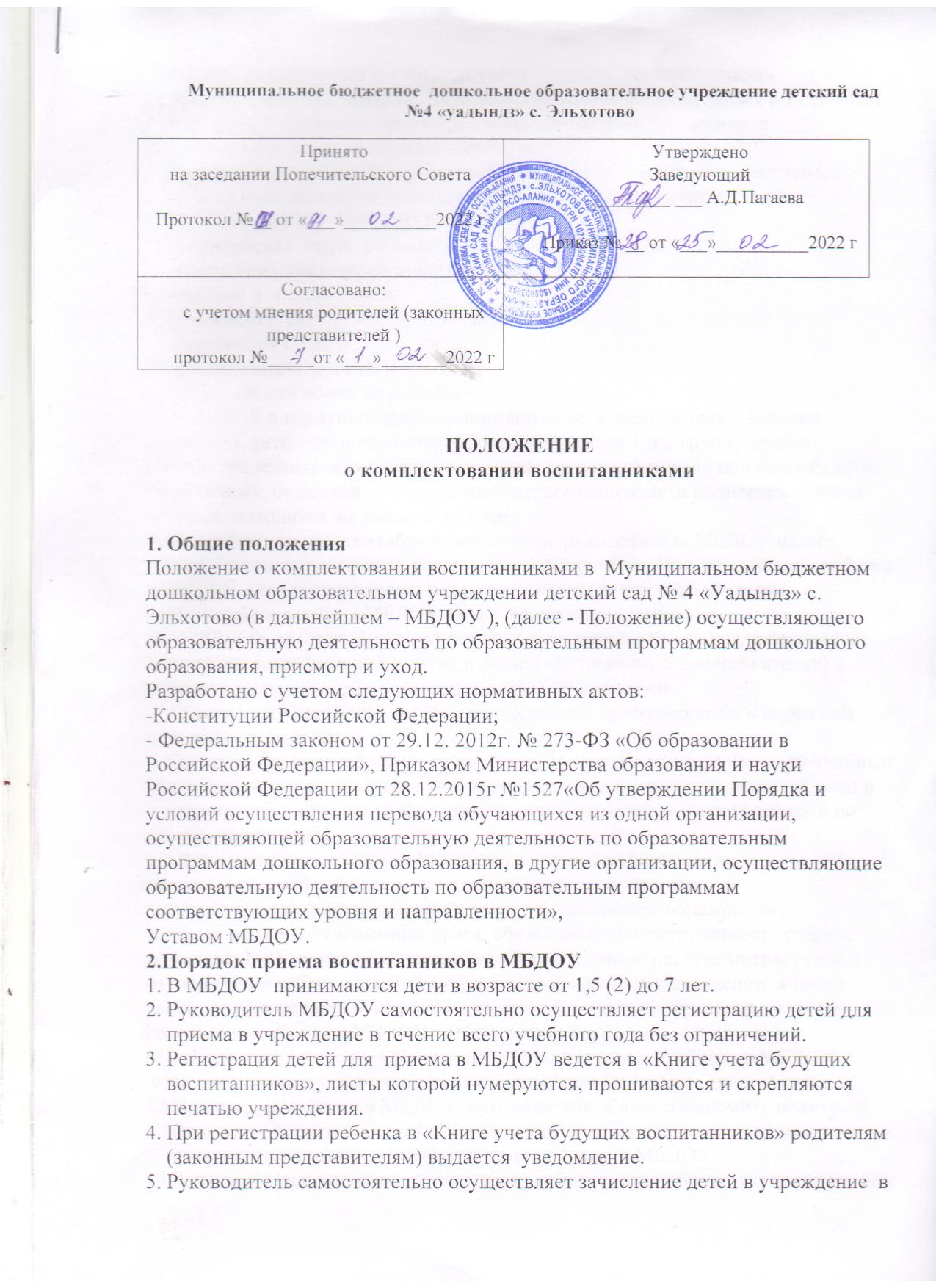 6. Комплектование в МБДОУ  на новый учебный год производится с 1 сентября    ежегодно, в остальное время производится доукомплектование  в соответствии с  установленными нормативами.7. Прием детей в МБДОУ осуществляется согласно следующих документов:   - письменное заявление родителей (законных представителей) ;   - направления УО АМС МО Кировский район;   - медицинская  карта  ребенка,    - ксерокопия  паспорта одного из родителей ;    - справка о составе семьи;   - банковский счет с Россельхозбанка;    - ксерокопия СНИЛС;   - копия свидетельства о рождении;    -медицинский полис на ребенка. 8. В МБДОУ в первую очередь принимаются дети работающих одиноких родителей, дети учащихся матерей; дети  инвалидов 1 и 2 групп; дети из малообеспеченных  и  многодетных семей; дети находящиеся под опекой; дети безработных, беженцев   вынужденных переселенцев; дети родителей один из которых  находится на  военной службе.9. По состоянию на 1 сентября каждого года  руководитель МБДОУ издает приказ   о зачислении детей  в учреждение по группам. При поступлении ребенка в МБДОУ в течении учебного года  также издается приказ о зачислении.     Отчисление детей из МБДОУ также оформляется приказом.10.В МБДОУ ведется «Книга  учета движения детей», Книга предназначается для регистрации сведений о детях и родителях (законных представителях) и контроля за движением контингента детей в учреждении.    «Книга учета движения детей» прошнурована, пронумерована и скреплена печатью  учреждения.    Ежегодно на 1 сентября руководитель подводит итоги  за прошедший учебный год  и фиксирует их  в «Книге учета движения детей»: сколько детей принято в     учреждение в течение учебного года и сколько детей выбыло(в школу и по другим  причинам).11. Взаимоотношения между МБДОУ и родителями (законными представителями) ребенка регулируются договором на оказание государственной (муниципальной) услуги дошкольного образования, включающим в себя взаимные права, обязанности и ответственность сторон, возникающие в процессе воспитания, обучения, развития, присмотра, ухода и оздоровления ребенка, длительности его пребывания в учреждении, а также расчет размера платы, взимаемой с родителей (законных представителей) за содержание ребенка в МБДОУ . Оформленный договор(2 экз.) регистрируется в «Журнале регистрации приема ребенка в МБДОУ  с выдачей одного экземпляра на руки родителям (законным представителям) 12.При приеме ребенка в МБДОУ, руководитель обязан ознакомить родителей      (законных представителей) с Уставом учреждения и другими документами,      регламентирующими образовательный процесс  в МБДОУ.13.Родителям (законным представителям) ребенка может быть отказано в приеме      ребенка в МБДОУ только при отсутствии свободных мест в учреждении.14.В случае отказа в приеме ребенка в МБДОУ его родители (законные      представители) имеют право обратиться в управление образования администрации    Кировского района.	3. Порядок перевода детейПеревод детей внутри МБДОУ производится приказом заведующего в следующих случаях:- по заявлению родителей (законных представителей);- по заключению психолого-медико-педагогической комиссии  и с письменного согласия родителей (законных представителей);15. Вопрос перевода ребенка из одного дошкольного образовательного учреждения в другое в связи со сменой места жительства родителей (законных представителей) решается Комитетом по делам образования в порядке очередности подачи заявления, при наличии свободных мест и не зависит от периода времени года4. Порядок регулирования спорных вопросов.16.Спорные вопросы, возникающие между родителями (законнымипредставителями) детей и администрацией МБДОУ, регулируются Учредителем